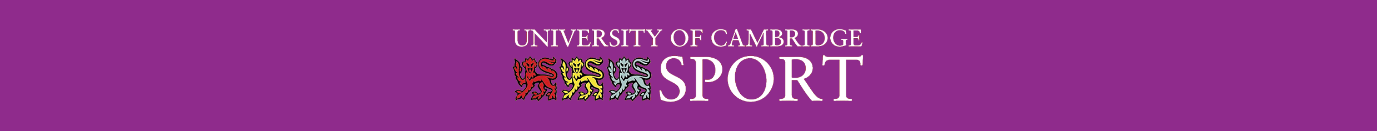 Cambridge University Riding Club is strongly committed to encouraging our members to take part, but the health, well-being and safety of each individual is always our paramount concern. 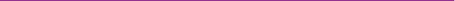 To support our Health and Safety policy statement we are committed to the following duties: 

 Ensure that all members are aware of, understand and follow the club’s health and safety policy. Members will be emailed a copy of this club’s health and safety statement each year.		 Undertake regular, recorded risk assessment of activities undertaken by the club. This will be published on the website.		 Create a safe environment by putting health and safety measures in place as identified by the assessment.  		 Ensure that all members are given the appropriate level of training by always riding with a qualified instructor. 		 Ensure that normal operating procedures and emergency operating procedures are in place and known by all members: in case of injury or accident, the President must be notified as soon as possible and will be responsible for contacting the Sports Centre. 		 Ensure the riding centres provide access to adequate first aid facilities, telephone and a qualified first aider at all times.  		 Ensure that the implementation of the policy is reviewed regularly and monitored for effectiveness.  AS A CLUB MEMBER YOU HAVE A DUTY TO:  		 Take reasonable care for your own health and safety and that of others who may be affected by what you do or not do.  		 Co-operate with the club on health and safety issues.  		 Not interfere with or misuse anything provided for your  health, safety or welfare.  If the rules in this document or the code of conduct are ignored, members may have their membership rights retracted. A refund will not be given for the years’ membership fee.  CLUB HEALTH AND SAFETY OFFICER DETAILS:
 The President oversees overall health and safety. They must be contacted by any club member who has a health and safety concern or to report an accident. 